SOCIETATEA ANTREPRENORIALA STUDENTEASCA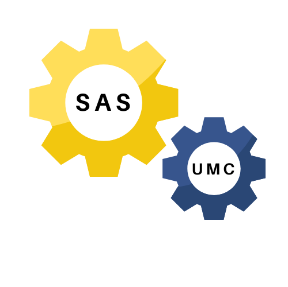 “Competitie de proiecte“CONTEXT  Universitatea Maritimă din Constanţa implementează proiectul “Antreprenoriat la Malul Marii, SAS-AMM” cod proiect CNFIS-FDI-2021-0186. În cadrul programului de implementare a proiectului, universitatea susține dezvoltarea competențelor antreprenoriale ale studenților și îi coordonează pentru elaborarea unei cereri de finanțare. SCOP  Identificarea propunerilor de proiecte de dezvoltare instituțională de la nivelul universităţii, în vederea creşterii capacităţii instituţionale de susținere a activităților societăților antreprenoriale studențești (SAS). CRITERII GENERALE DE ELIGIBILITATE  Aplicanții trebuie să fie studenți sau masteranzi ai universitățiiTema proiectului propus trebuie să vizeze susținerea activităților societăților antreprenoriale studențești  CHELTUIELI ELIGIBILE cheltuieli de personal: salarii pentru personalul, deplasări interne şi internaţionale; cheltuieli materiale: cheltuieli pentru materiale şi prestări de servicii cu caracter funcţional, cheltuieli cu cercetarea aferente programelor de studii, obiecte de inventar, cărţi şi publicaţii, perfecţionarea personalului; cheltuieli pentru susținerea proiectelor educaționale (inclusiv cele propuse de asociațiile studențesti și aprobate de universitate), și de dezvoltare a resursei umane; DURATA: maxim 8 luni. ECHIPA DE PROIECT Echipa de proiect poate include orice categorie de personal (inclusiv studenţi) şi este stabilită la nivel institutional în funcţie de domeniul vizat de proiect şi obiectivele stabilite.  DEPUNEREA PROIECTELOR Proiectele se vor transmite în format electronic pe mail: Nicoleta.acomi@cmu-edu.eu EVALUAREA PROIECTELOR Verificarea eligibilității generale se realizează de către personalul UMC, pentru toate propunerile de proiecte transmise pe mail până la termenul limită.  Evaluarea proiectelor de către comisia de experți se realizează după criterii competitive care vizează: conformitatea proiectului cu politicile naționale de dezvoltare a învățământului superior; conformitatea proiectului cu planul strategic al UMC; calitatea proiectului (definirea obiectivelor; adecvarea mijloacelor pentru atingerea obiectivelor; fundamentarea bugetului; măsurile de asigurare a calității etc.); impactul anticipat al implementării proiectului și sustenabilitatea efectelor acestuia; capacitatea instituției de implementare a proiectului;  nivelul/ gradul de aplicabilitate a acțiunilor și rezultatelor (universitate, grup de facultăți, facultate, grup de departamente/ programe, departament/ program); respectarea proporționalității acțiunilor propuse cu dimensiunea universității-anvergura activităților rezultate așteptate-resurse alocate; CALENDAR de desfăşurare a competiţiei de idei ANEXA 1 – CEREREA DE FINANŢARE ANEXA 2 - Fişa de evaluare proiect: ANEXA 3 - Exemple de obiective și activitățiExemple de obiective și activități urmărite pentru fiecare domeniu (Menționăm că acestea au valoare de exemplu și nu sunt exhaustive. Obiectivele și activitățile de mai jos pot fi completate și extinse cu respectarea celorlalte prevederi ale documentului de față și a prevederile legale în domeniu) Domeniul: susținerea activităților societăților antreprenoriale studențești (SAS) Dezvoltarea de competențe si abilități antreprenoriale pentru studenți (și absolvenți) Dezvoltarea structurii specifice activităților antreprenoriale studențești (inclusiv ateliere de microproducție) Elaborarea de materiale și organizarea de cursuri de antreprenoriat Organizarea de intership-uri si training-uri la companii de succes Organizarea de conferințe și ateliere de lucru realizate cu antreprenori de success Organizarea de activități de mentorat Organizarea de deplasări la companii etalon din domeniul de pregătire al studenților Realizarea de consiliere privind aspectele legale, pregătirea unui plan de afaceri și modalități de accesare a fondurilor publice Sprijinirea inițiativelor de afaceri ale studenților (și absolvenților) organizarea de sesiuni de proiecte de start-up, idei de afaceri etc., cu scopul selectării unor propuneri viabile; organizarea de concursuri pentru atragerea de finanțări pentru cele mai bune proiecte; spijinirea activității incubatoarelor de afaceri, întreprinderilor simulate (inclusiv ateliere de microproducție) și altor entități antreprenoriale, din cadrul instituției de învățământ superior. organizarea de competiții și târguri pentru expunerea planurilor de afaceri  facilitarea contactului cu potențiali investitori organizarea de spații speciale pentru comunități de afaceri pentru studenți (și absolvenți) Etapă Competiţie de ideiLansare perioadă de pregătire a proiectelor 15 Octombrie 2021Consultații elaborare cerere de finanțare18 Octombrie 202125 Octombrie 20211 Noiembrie 20218 Noiembrie 2021Depunere proiecte 15 Noiembrie 2021Evaluare proiecte (experti) 16-19 Noiembrie 2021Competiția de idei Premierea19 Noiembrie 2021PROFILUL INSTITUŢIEIDenumire instituţie:UNIVERSITATEA MARITIMĂ DIN CONSTANȚAAdresa instituției:str. MIRCEA CEL BĂTRÂN, nr. 104, Municipiul Constanţa, jud. Constanţa, RomâniaCOORDONATOR PROIECTNume și prenume: Nicoleta AcomiFuncţie: Conferenţiar Telefon:0721287877E-mail:nicoleta.acomi@cmu-edu.euAPLICANTNume și prenume: Facultatea/Spacializarea: Telefon: E-mail:DESCRIEREA PROIECTULUIDESCRIEREA PROIECTULUITitlul proiectuluiPropus de voiAcronim: Domeniul vizatSusținerea activităților societăților antreprenoriale studențești (SAS)Durata proiectului:______8___ luniAprilie – decembrie 2022Scopul proiectului 400 caractereDescrieti scopul, rolul antreprenoriatului, Cum va propuneti sa dezvoltati spiritul antreprenorial.Obiectivele proiectuluiFiecare obiectiv se numerotează și se enunță explicit 1500 caractereObiectiv 1Formulati obiectivul (S.M.A.R.T.) si specificati prin ce activitati va propuneti sa il aduceti la indeplinireObiectiv 2Obiectiv 3Justificarea necesităţii implementării proiectuluiInclusiv continuarea direcțiilor de dezvoltare instituțională finanțate anterior 2000 caractereDe ce este nevoie de implementarea proiectului și dezvoltarea spiritului antreprenorial:- motive- statisticiSoluții propuse:- -  Impactul estimat: ...Proiectul este aliniat cu Strategia Europeană pentru Tineret (2019-2027), prezentată de Comisia Europeană în 2018, împărțită în trei domenii: Angajare, conectare și încurajare, care subliniază necesitatea de a oferi tinerilor abilitățile potrivite, pentru a se adapta mai bine la schimbări.Descrierea activitățilorActivitățile menționate vor fi realizate pentru indeplinirea obiectivelor propuse. Pentru fiecare activitate se vor menționa, la final, obiectivul/obiectivele la care contribuie. 6000 caractereDetalierea activităților proiectuluiA1.	Denumire activitate, Durata Detalierea activitatii ....Activitatea A1 va servi la îndeplinirea primului obiectiv de ...... A2. Denumire activitate, Durata Detalierea activitatii ....Rezultate/indicatoriInclusiv continuarea direcțiilor de dezvoltare instituțională finanțate anteriorFiecare rezultat se numerotează și se enunță explicit, corelat cu activitățile care conduc la îndeplinirea rezultatului. (ex. R1-A1 și A3)2000 caractereRezultate tangibileR1-A1.1 Prezentati rezultatul obtinut din fiecare activitate R2-A1.2  Rezultate intangibile transversaleR1 R2 Detalierea bugetului (inclusiv specificarea co-finanţării)5000 caractereNr. CRITERII DE EVALUARE Punctaj Observații 1. Relevanţă:  max. 20 puncte 1.1. Relevanţa proiectului pentru obiectivele domeniului vizat/ context; contribuţia proiectului la soluţionarea nevoilor/necesităţilor identificate/ (10 puncte). 1.2. Nivelul/ gradul de aplicabilitate a acțiunilor și rezultatelor (universitate, grup de facultăți, facultate, grup de departamente/ programe, departament/ program)/ (10 puncte). 2. Structura proiectului: max. 60 p 2.1. Obiectivele sunt clare şi pot fi atinse prin realizarea proiectului (sunt specifice, măsurabile, adecvate, realizabile) (20 puncte). 2.2. Activităţile sunt clare, planificate, corelate cu graficul de implementare, încadrate în timp şi pot fi realizate cu resursele proiectului (20 puncte). 2.3. Rezultatele sunt concrete, specifice, relevante în raport cu nevoile/obiectivele identificate şi corelate cu activităţile, sunt măsurabile (20 puncte). 3 Buget: max. 20 p 3.1. Costurile estimate respectă principiul cost-eficienţă - sunt realiste, în conformitate cu preţurile pieţei şi corelate cu activitățile proiectului (10 puncte) 3.2. Respectarea proporționalității acțiunilor propuse cu dimensiunea universității-anvergura activităților-rezultate așteptate-resurse alocate (5 puncte) 